Der SaarstaatIm Dezember 1946 trennen die Franzosen das Saarland von Deutschland ab. Unter der Leitung von Johannes Hoffmann (erster Ministerpräsident) wird das Saarland zum „Saarstaat“ mit eigener Staatsbürgerschaft und Flagge sowie dem französischen Franc als Währung. Durch die enge Bindung an Frankreich geht es den Saarländern wirtschaftlich besser als den meisten Deutschen. Doch die Freiheiten im Saarstaat sind sehr eingeschränkt.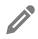 Erläutere kurz anhand der Bilder: